Информационная справка об отсутствии предложений и (или) замечаний по итогам проведения общественных обсуждений проекта программы профилактики причинения вреда (ущерба) охраняемым законом ценностям по муниципальному земельному контролю в Зерновском муниципальном образовании на 2022 год«Программа профилактики причинения вреда (ущерба) охраняемым законом ценностям по муниципальному земельному контролю 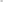 в Зерновском муниципальном образовании на 2022 год»наименованиес.Зерновое                                                                                                                          08.12.20211. Разработчик		Е.И. Салькова2. Глава Зерновскогомуниципального образования		 О.А. КриваяНаименование проектаПрограмма профилактики причинения вреда (ущерба) охраняемым законом ценностям по муниципальному земельному контролю в Зерновском муниципальном образовании на  2022 годНаименование ответственного исполнителя (структурного подразделения)Специалист 1 категории администрации Зерновского муниципального образования Е.И. СальковаДата начала и дата окончания общественных обсужденийс 01.10.2021 по 01.11.2021Место размещения проекта на официальном сайтеОфициальный сайт Черемховского районного муниципального образования в информационно-телекоммуникационной сети «Интернет»: cher.irkobl.ru в разделе «Поселения района», в подразделе Зерновского муниципального образования/Муниципальный контроль/Общественные обсужденияНаличие предложений замечанийПредложений (замечаний) не поступило